Załącznik nr 5 do SWZ Projektowane Postanowienia Umowyzawarta dnia ……………….…… w Poznaniu, pomiędzy:  Estradą Poznańską, ul. Masztalarska 8, 61-767 Poznań, NIP 777-00-02-010,REGON 000279730reprezentowaną przez:……………………………………………………………………………………..zwaną dalej Zamawiającym,  a ………………………………..….……………..…………..  z siedzibą  w ………………..…….…….. przy 
ul. …………………………………. (NIP:…………….……..…….; REGON: ………………………..……), 
zwaną w treści umowy Wykonawcą, reprezentowaną  przez: ……………………………………………………………………………….….……..………….………………………………………………………………….…………………………………………………W wyniku rozstrzygnięcia postępowania przetargowego nr ……………. przeprowadzonego w trybie przetargu nieograniczonego zgodnie z ustawą z dnia 11 września 2019 r. - Prawo zamówień publicznych (Dz. U. z 2021, poz. 1129) na wykonanie robót budowlanych w przedmiocie: „Wymiana stolarki okiennej na podstawie dokumentacji konserwatorskiej - projektu wymiany stolarki okiennej w budynku przy ul. Masztalarskiej 8 w Poznaniu oraz zmiana otworu okiennego na otwór drzwiowy w elewacji frontowej”, zostaje zawarta umowa następującej treści:  §1  TERMINOLOGIAPrzez określenia użyte w warunkach umowy należy rozumieć:Wykonawca - ……………………………………………………………………………………………………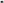 Zamawiający: Estrada Poznańska z siedzibą w Poznaniu pod adresem ul. Masztalarska 8, 61-767 PoznańOdbiorca: Estrada Poznańska z siedzibą w Poznaniu pod adresem ul. Masztalarska 8, 61-767 PoznańPrzedmiot zamówienia: Wymiana stolarki okiennej na podstawie dokumentacji konserwatorskiej - projektu wymiany stolarki okiennej w budynku przy ul. Masztalarskiej 8 w Poznaniu oraz zmiana otworu okiennego na otwór drzwiowy w elewacji frontowejCPV: opis przedmiotu zamówienia według Wspólnego słownika Zamówień zawarty w par. 2 ust. 1 umowy.ZNWU: Zabezpieczenie Należytego Wykonania Umowy.Podwykonawca: osoba fizyczna, osoba prawna albo jednostka organizacyjna nie posiadająca osobowości prawnej, której wybrany przez Zamawiającego Wykonawca powierzył wykonanie części zamówienia publicznego.Umowa podwykonawstwa: umowa zawarta w formie pisemnej o charakterze odpłatnym, której przedmiotem są usługi, dostawy lub roboty budowlane stanowiące część zamówienia publicznego, zawarta między wybranym przez Zamawiającego Wykonawcą a innym podmiotem (podwykonawcą), a w przypadku zamówień publicznych na roboty budowlane także między podwykonawcą, a dalszym podwykonawcą lub między dalszymi podwykonawcami.Załączniki: Załącznik Nr 1	stanowić będzie „Dokumentacja konserwatorska - Projekt wymiany stolarki okiennej w budynku przy ul. Masztalarskiej 8 w Poznaniu oraz zmiana otworu okiennego na otwór drzwiowy w elewacji frontowej, obecny Załącznik nr 6 do SIWZ. Załącznik Nr 2 	stanowić będzie „Przedmiar robót” obecny Załącznik nr 7 do SIWZ.Załącznik Nr 3 	stanowić będzie kopia „Formularza ofertowego” załączonego przez Wykonawcę wraz z ofertą.Załącznik Nr 4 	stanowi druk „Wykaz osób planowanych do realizacji zamówienia”. § 2 - PRZEDMIOT UMOWYPrzedmiotem zamówienia jest wymiana stolarki okiennej na podstawie dokumentacji konserwatorskiej - projektu wymiany stolarki okiennej w budynku przy ul. Masztalarskiej 8 w Poznaniu oraz zmiana otworu okiennego na otwór drzwiowy w elewacji frontowej, zgodnie z wymaganiami określonymi w niniejszej umowie oraz szczegółowym opisem przedmiotu zamówienia i jego zakresem zawartym w dokumentacji projektowej i konserwatorskiej, oraz w przedmiarach robót.Przedmiot zamówienia obeimuje w szczególności nastepujący zakres: wymiana stolarki okiennej drewnianej; montaż parapetów wewnętrznych i zewnętrznych uszkodzonych w trakcie montażu stolarki; powiększenie – zmianę otworu okiennego na otwór drzwiowy wraz z obróbką; uzupełnienie tynków na ościeżach okiennych i drzwiowych, oraz malarskie prace wykończeniowe; wywóz i utylizacja odpadów.Wszystkie wymagania materiałowe dotyczące stolarki okiennej i drzwiowej zostały określone w Dokumentacji Konserwatorskiej - Projekt wymiany stolarki okiennej w budynku przy ul. Masztalarskiej 8 w Poznaniu oraz zmiana otworu okiennego na otwór drzwiowy w elewacji frontowej. Dokładne wymiary otworów okiennych i drzwiowych należy pobrać z natury (Zamawiający podał wymiary istniejącej stolarki).Do zakresu robót należy również wykonanie prac towarzyszących polegających na oświetleniu terenu robót, zabezpieczeniu terenu robót w znaki ostrzegawcze i poręcze, mostki, daszki i zabezpieczenia na terenie robót, wykonanie i utrzymanie zaplecza budowy, oznaczenie i zabezpieczenie instalacji i urządzeń na terenie robót, ogrodzenie etapów robót, Wykonawca jest zobowiązany do opracowania harmonogramu robót z podziałem na zakres i miejsce robót wraz z terminami ich realizacji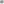 Harmonogram Wykonawca zobowiązany jest przedłożyć Zamawiającemu nie później niż  w ciągu 7 dni od podpisania umowy.Opis przedmiotu zamówienia według Wspólnego Słownika Zamówień (CPV) oraz zgodnie z Rozporządzeniem Prezesa Rady Ministrów z dnia 26 lipca 2016 r. w sprawie wykazu robót budowlanych (Dz.U. z 2016 r., poz. 1125):KOD CPV 45421100-5	Instalowanie drzwi i okien, i podobnych elementówKOD CPV 45111300-1	Roboty rozbiórkoweKOD CPV 45442100-8	Roboty malarskieKOD CPV 45410000-4	TynkowanieKOD CPV 90500000-2	Usługi związane z odpadamiBudynek w zakresie, którego będą wykonywane roboty na czas ich wykonvwania będzie czynny. Wszystkie prace budowlane należy zorganizować i przeprowadzić tak, aby zapewnić bezpieczeństwo dla osób pozostających w obiekcie.Szczegółowy opis przedmiotu zamówienia określają w szczególności: Dokumentacja konserwatorska - Projekt wymiany stolarki okiennej w budynku przy ul. Masztalarskiej 8 w Poznaniu oraz zmiana otworu okiennego na otwór drzwiowy w elewacji frontowej, przedmiar robót (obecne Załączniki nr 6 i 7 do SIWZ).Wykonawca zapewnia wszelkie materiały i urządzenia niezbędne da wykonania przedmiotu zamówienia we własnym zakresie i na swój koszt oraz zobowiązany jest do stosowania wyrobów budowlanych zgodnych ze specyfikacją techniczną wykonania i odbioru robót oraz dopuszczonymi do stosowania przez ustawę z dnia 07 lipca 1994 r. Prawo budowlane (Dz U. z 2020 r. poz. 1333), posiadającymi aktualne atesty i certyfikaty pozwalające na ich stosowanie.Użyte do wykonania przedmiotu zamówienia materiały, nie mogą obniżać wartości użytkowej i jakościowej wykonanych elementów zamówienia ani ujemnie wpływać na wytrzymałość, funkcjonalność, estetykę i bezpieczeństwo przedmiotu zamówienia.Kalkulacja ceny zaoferowanej przez Wykonawcę obejmuje materiały zaproponowane w dokumentacji stanowiącej Załącznik nr 3 do umowy lub materiały równoważne (zgodnie z treścią złożonej oferty).Przedmiot zamówienia winien być wykonany zgodnie z Dokumentacją konserwatorską - Projekt wykonawczy wymiany stolarki okiennej w budynku przy ul. Masztalarskiej 8 w Poznaniu oraz zmiana otworu okiennego na otwór drzwiowy w elewacji frontowej oraz wytycznymi (poleceniami) Zamawiającego i/lub Inspektora Nadzoru i zgodnie z zasadami wiedzy technicznej.8.	Wykonawca jest zobowiązany do:zapewnienia bezpieczeństwa pracy pracowników wykonujących roboty (w szczególności do przeszkolenia pracowników i wyposażenie ich w niezbędny sprzęt);realizacji robót na terenie wykonywania robót w sposób nieuciążliwy dla użytkowników budynku i kompleksu;zagwarantowania bezpieczeństwa i ochrony zdrowia osobom korzystającym z budynku i przebywającym w budynku oraz wokół budynku ze względu na fakt, iż roboty odbywać się będą na obiekcie czynnym;umożliwienia podczas realizacji robót korzystania w sposób bezpieczny i niezakłócony z budynku przez lokatorów, pracowników  i interesantów;zabezpieczenia budynku przed uszkodzeniami, zniszczeniem;Wykonawca w przypadku niezapewnienia warunków jak powyżej ponosi odpowiedzialność za szkody i sytuacje powstałe w wyniku jego działań lub ich zaniechania.Transport wszelkich materiałów oraz urządzeń na miejsce realizacji robót i ich eksploatacja obciążają Wykonawcę.Wykonawca zobowiązany jest do zapewnienia we własnym zakresie wywozu i utylizacji odpadów (śmieci, gruz itp.) zgodnie z obowiązującymi przepisami prawa a w szczególności ustawy o odpadach (art. 3 ust. 1 pkt 32 ustawy o odpadach z dnia 14 grudnia 2012 r. (Dz. U., z 2021 r. poz. 779) oraz udokumentowania tych czynności.Wykonawca (lub jego podwykonawca) winien posiadać uprawnienia w zakresie zezwoleń  wynikających z ustawy o odpadach oraz spełniać wymogi ustawy z dnia 14 grudnia 2012 r. o odpadach (Dz.  U. z 2021 roku, poz. 779). Wykonawca oświadcza, że Wykonawca lub jego podwykonawca zatrudnia na podstawie umowy o pracę osoby wykonujące bezpośrednio czynności w realizacji robót budowlanych (w tym wykonujące prace polegające na wymianie stolarki okiennej) z wyjątkiem osób sprawujących samodzielne funkcje w budownictwie, jeżeli wykonanie tych czynności polega na wykonywaniu pracy w sposób określony w art. 22 § 1 ustawy z dnia 26 czerwca 1974 r. Kodeks pracy (Dz. U. z 2020r, poz. 1320), co najmníej na czas realizacji umowy zawartej pomiędzy Wykonawcą z Zamawiającym.Wykonawca w terminie nie później niż do protokolarnego przyjęcia terenu robót budowlanych jest zobowiązany do przedłożenia Zamawiającemu „Wykazu pracowników realizujących roboty budowlane” z oznaczeniem osób zatrudnionych na umowę o pracę i wskazaniem czasu zatrudnienia danej osoby oraz wymiaru czasu pracy.Wykonawca przedkłada „Wykaz" w formie czytelnego pisemnego oświadczenia swojego lub podwykonawcy o zatrudnieniu pracownika na umowę o pracę, tj. potwierdzającego stan faktyczny pod rygorem odpowiedzialności karnej. Dane osobowe i inne należy oznaczyć jako chronione, nie podlegające udostępnianiu i jawności zgodnie z obowiązującymi przepisami prawa.Jeżeli „Wykaz pracowników" stanowi tajemnicę przedsiębiorstwa Wykonawca winien nadawać temu dokumentowi odpowiednie klauzule. 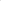 Zmiana osób zatrudnionych na podstawie umów o pracę jak powyżej wymaga złożenia przez Wykonawcę pisemnego uaktualnionego wykazu pracowników w zakresie jak powyżej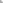 Na etapie realizacji umowy na każde żądanie Zamawiającego, Wykonawca w terminie dwóch dni roboczych od dnia wezwania okaże Zamawiającemu dokumenty oryginalne lub kopie poświadczone za zgodność z oryginałem potwierdzające zatrudnienie wykazanych osób. Zamawiający może żądać dokumentów zawiarających informacje, w tym dabe osobowe, niezbędne do weryfikacji zatrudnienia na podstawie umowy o pracę, w szczególności imię i nazwisko zatrudnionego pracownika, datę zawarcia umowy o pracę, rodzaj umowy o pracę i zakres obowiązków pracownika.   Niespełnienie wymagań określonych przez Zamawiającego oznaczać będzie nienależyte wykonanie umowy przez Wykonawcę co objęte jest karami umownymi określonymi w niniejszych postanowieniach Umowy w § 12 ust. 1 pkt 10.W przypadku podania przez Wykonawcę nieprawdziwych informacji sprawy te będą przekazane właściwym organom, w których kompetencjach jest rozstrzyganie tego rodzaju działań Wykonawcy.Za zużytą do wykonania przedmiotu umowy energię elektryczną przez Wykonawcę Zamawiający obciąży na podstawie protokołu ustalenia odpłatności zaakceptowanego przez inspektora nadzoru. Do obciążenia za zużytą energię elektryczną przyjmuje się następujące założenia:Zamawiający wskaże zapisem w protokole przekazania terenu budowy zryczałtowy sposób rozliczania za energię elektryczną. Wartość zużycia oblicza się w oparciu o moce urządzeń użytych do wykonania przedmiotu umowy, ich czas pracy oraz średnią stawkę za 1 kWh obowiązującą w okresie rozliczeniowym, ustaloną na podstawie faktur VAT, które opłacił Zamawiający dostawcy energii elektrycznej. Stawka za 1 kWh obejmować będzie wszystkie składniki wyszczególnione na fakturze VAT.Za zużytą do wykonania przedmiotu umowy wodę i odprowadzone ścieki Zamawiający obciąży Wykonawcę na podstawie protokołu ustalenia odpłatności zaakceptowanego przez inspektora nadzoru. Do obciążenia za zużytą wodę i odprowadzone ścieki przyjmuje się następujące założenia:Zamawiający wskaże zapisem w protokole przekazania przedmiotu umowy ryczałtowy sposób rozliczenia za wodę i ścieki. Wielkość zużycia oblicza się w oparciu o normę, która została ustalona protokolarnie podczas przekazania przedmiotu umowy. Do rozliczenia zużytej wody i odprowadzonych ścieków Zamawiający przyjmie stawkę za 1m3 wody i 1m3  ścieków obowiązujące w okresie rozliczeniowym, ustalone na podstawie faktur VAT, które opłacił do właściwego dostawcy wody, Stawka za 1 m3 wody i 1 m3 ścieków obejmować będzie wszystkie składniki wyszczególnione na fakturze VAT jak powyżej.Częstotliwość rozliczania za zużytą energię elektryczną, zużytą wodę i odprowadzone ścieki ustala się w protokole przekazania terenu budowy Wykonawcy.Wszystkie materiały pochodzące z rozbiórki lub demontażu winny podlegać uprzątnięciu z terenu robót i poddane utylizacji, o której mowa w specyfikacji technicznej na koszt Wykonawcy i w jego zakresie. Wywóz materiałów uzyskanych z demontażu, przeznaczonych do utylizacji oraz materiałów niewbudowanych Wykonawcy, będzie możliwy na podstawie sporządzonego wykazu, ich rodzaju i ilości oraz potwierdzonego przez Inspektora nadzoru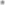 Wykonawca ma obowiązek zapewnienia Zamawiającemu oraz innym osobom upoważnionym przez niego, jak i innym uczestnikom procesu budowlanego, dostępu do terenu budowy i do każdego miejsca, gdzie roboty w związku z umową będą wykonywane.Wykonawca poza obowiązkami wynikającymi z obowiązujących przepisów prawa zobowiązuje się do prowadzenia książki obmiaru celem udokumentowania wykonanego zakresu robót.Zamawiający zobowiązany jest do:Protokolarnego przekazania terenu robót wraz z zapleczem; Zapewnienia dostawy mediów — energii i wody;Zapewnienia nadzoru inwestorskiego;Odbioru przedmiotu umowy;Terminowej zapłaty wynagrodzenia Wykonawcy;Wykonawaca zobowiązany jest do: 1) Realizacji robót zgodnie z przedstawionym harmonogramem robót;2) 	Protokolarnego odbioru terenu robót wraz z zapleczem;Prowadzenia robót przez osoby uprawnione i posiadające wiedzę budowlaną, technicznąwymaganą przy realizacji umowy, w tym przynajmniej jedną osobą z uprawnieniami do kierowania robotami budowlanymi bez ograniczeń w specjalności konstrukcyjno – budowlanej (zgodnie z rozporządzeniem Ministra Transportu i Budownictwa z dnia 28 kwietnia 2006 r. w sprawie samodzielnych funkcji technicznych w budownictwie, przynależne do właściwej Izby samorządu zawodowego)Zorganizowania zaplecza budowy na własny koszt;Nadzoru prac wykonywanych przez podwykonawców i koordynacja tych prac;Dbania o porządek w obrębie wykonywanych prac i terenu budowy;Uporządkowania terenu budowy po wykonaniu przedmiotu umowy; gromadzenia, zebrania, transportu i utylizacji odpadów powstałych przy realizacj umowy zgodne z ustawą o odpadach;Pokrycia finansowego szkód powstałych z jego winy w trakcie prowadzonych robót,wszelkich wad i usterek stwierdzonych przez nadzór inwestorski, w terminach wynikających z treści umowy.§ 3 - PODWYKONAWCYWykonawca oświadcza, że część zamówienia, zamierza powierzyć lub powierzył do realizacji podwykonawcy lub podmiotowi uczestniczącemu w realizacji zamówienia (w przypadku  gdy tak stanowi treść oferty Wykonawcy).Wykonawca oświadcza, że wymieniony poniżej zakres robót będzie wykonywany za pomocą podwykonawcy:……………………………………………………………………………………………………………......................................................................................................................................................Pozostały zakres robót, niewymieniony w ust. 2, Wykonawca będzie wykonywał samodzielnie. Zlecenie wykonania części robót podwykonawcom nie zmienia zobowiązań Wykonawcy wobec Zamawiającego za wykonanie tej części robót, Wykonawca jest odpowiedzialny za działania, uchybienia i zaniedbania podwykonawców w takim samym stopniu, jakby to były działania, uchybienia lub zaniedbania jego własne.Do zawarcia przez Wykonawcę umowy o roboty budowlane z podwykonawcą stosuje się następujące zasady:1) Zamawiający, w terminie nie dłuższym niż 14 dni kalendarzowych (licząc od daty otrzymania projektu umowy z podwykonawcą lub jej zmian), zgłasza pisemne zastrzeżenia do projektu umowy o podwykonawstwo, której przedmiotem są roboty budowlane;2) Zamawiający, w terminie nie dłuższym niż 14 dni kalendarzowych (licząc od daty otrzymania umowy z podwykonawcą, lub jej zmian), zgłasza pisemny sprzeciw do umowy o podwykonawstwo której przedmiotem są roboty budowlane;Zamawiający nie zaakceptuje zawarcia umowy z podwykonawcą, której treść będzie sprzeczna z treścią niniejszej umowy lub przepisami obowiązującymi w tej mierze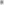 Jeżeli Zamawiający, w terminie 14 dni od przedstawienia mu przez Wykonawcę umowy z podwykonawcą lub jej projektu na roboty budowlane, nie zgłosi na piśmie sprzeciwu lub zastrzeżeń, uważa się, za akceptację umowy przez Zamawiającego.Wykonawca, podwykonawca lub dalszy podwykonawca zamówienia na roboty budowlane zamierzający  zawrzeć umowę o podwykonawstwo w trakcie realizacji umowy, której przedmiotem są roboty budowlane, jest obowiązany, w trakcie realizacji zamówienia publicznego na roboty budowlane, do przedłożenia zamawiąjącemu projektu tej umowy i jej zmiany, przy czym podwykonawca lub dalszy podwykonawca jest zobowiązany dołączyć zgodę Wykonawcy na zawarcie umowy o podwykonawstwo o treści zgodną z projektem umowy.Wykonawca, podwykonawca lub dalszy podwykonawca zamówienia na roboty budowlane, dostawy i usługi przedkłada Zamawiającemu poświadczoną za zgodność z oryginałem kopię zawartej umowy o podwykonawstwo i jej zmiany, w terminie 7 dni od dnia jej zawarcia (art.464 ust. 5 Pzp).Obowiązek przedłożenia przez Wykonawcę, podwykonawcę, dalszych podwykonawców Zamawiającemu, umów z podwykonawcami lub ich projektów dotyczyć bedzie umów, projektów na dostawy i usługi wykonywanych w ramach robót budowlanych o wartości wyższej niż wartość umowy zawartej z Wykonawcą w sprawie zamówienia publicznego.Zamawiaiącv zastrzega wobec art. 464 Ustawy Pzp, iż powyższe nie dotyczy umów o wartości mniejszej niż 50.000 zł w przedmiocie związanym z podwykonawstwem na utylizację odpadów, transport i przechowvwanie odpadów oraz umów o dzieło i zleceń osobom fizvcznvm niebedącymi przedsiębiorcami. Zamawiający  wskazuje, iż umowy na podwykonawstwo — w tym z dalszymi podwykonawcami (jeżeli Wykonawca takowe przewiduje) winny zawierać co najmniej następujące elementy:zakres zamówienia powierzony podwykonawcy (w powierzonej części nie wykraczającej poza zakres przedmiotu umowy);termin wykonania zakresu zamówienia przez podwykonawcę, kwotę wynagrodzenia z zastrzeżeniem, iż kwota ta nie może być wyższa, niż wartość tego zakresu robót wynikająca z oferty Wykonawcy;termin zapłaty - wynagrodzenia dla podwykonawcy lub dalszego podwykonawcy przewidziany w umowie o podwykonawstwo, który nie może być dłuższy niż 30 dni od dnia doręczenia wykonawcy, podwykonawcy lub dalszemu podwykonawcy faktury lub rachunku, potwierdzających wykonanie zleconej podwykonawcy lub dalszemu podwykonawcy roboty budowlanej, dostawy, usługi (art. 464 Ustawy Pzp)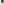 Wykonawca zobowiązany jest udowodnić Zamawiającemu, że wszelkie należności z tytułu zrealizowania przez niego umowy z podwykonawcą, dalszymi podwykonawcami, zostały przez Wykonawcę w całości terminowo zapłacone w określonej wysokości.Wykonawca w tym celu winien najpóźniej wraz z fakturą przedłożyć dokument, z którego jednoznacznie będzie wynikać brak zobowiązań finansowych wobec podwykonawców i dalszych podwykonawców (np. oświadczenie podwykonawcy podpisane przez osobę uprawnioną po stronie podwykonawcy, inne).W wypadku nie złożenia powyższego dokumentu lub jeżeli z jego treści wynikać będzie, że należności te nie zostały przez Wykonawcę należycie uregulowane Zamawiającemu służy prawo potrącenia ich z wynagrodzenia Wykonawcy celem zapłaty wynagrodzenia podwykonawcy.§ 4 POZOSTAŁE UWARUNKOWANIA1. Wykonawca zobowiązany jest do ostrzegania Zamawiającego, tak wcześnie jak to będzie możliwe, o szczególnych przyszłych wydarzeniach i okolicznościach, które mogą ujemnie wpłynąć na jakość robót lub opóźnienie w realizacj robót. Zamawiający ma prawo zażądać od Wykonawcy oceny wpływu przyszłego zdarzenia i okoliczności na realizację warunków umowy i na datę zakończenia robót.2. Wykonawca opracuje i przedstawi Zamawiającemu do akceptacji propozycje dotyczące uniknięcia lub zmniejszenia wpływu takiego wydarzenia lub okoliczności określonych w ust. 1 na realizację robót, jak też będzie współpracował przy wykonywaniu poleceń Zamawiającego, inspektora nadzoru w tej mierze.3. Na wykonanie robót nie określonych w ich przedmiarze, a koniecznych do należytego wykonania przedmiotu umowy, Wykonawca winien uzyskać przed przystąpieniem do ich wykonania zgodę Zamawiającego po uprzednim i pisemnym wniosku, określając rozmiar prac i ich cenę z potwierdzeniem pisemnym konieczności ich przeprowadzenia przez inspektora nadzoru.§ 5 - INFORMACJE W ZAKRESIE UPOWAŻNIEŃ I OŚWIADCZEŃOsobami odpowiedzialnymi za koordynację realizacji umowy ze strony Zamawiającego jest:Marcin Mikołajczak - Zastępca dyrektora ds. administracyjnych tel. 502 066 834Osoba jest odpowiedzialna za realizację obowiązków wynikających z niniejszej mowy po stronie Zamawiającego, koordynację realizacji roboty budowlanej zgodnie z treścią powierzenia obowiązków w myśl ustawy o.f.p. w zakresie BHP: Tomasz Pawłowski tel. 602 684 240Zamawiający powołuje inspektora nadzoru w osobach:Tomasza Pawłowskiego - branża budowlana tel. 602 684 240Inspektor nadzoru uprawniony jest do wydawania Wykonawcy poleceń związanych z jakością oraz ilością robót, które są niezbędne do prawidłowego oraz zgodnego z umową wykonania przedmiotu umowy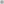 Inspektor nadzoru nie posiada pełnomocnictwa do podejmowania w imieniu Zamawiającego decyzji niosących jakiekolwiek skutki finansowe oraz decyzji zmieniających technologie robót przyjęte w dokumentacji jak w załącznikach do umowy.Wykonawca ustanawia kierownika robót:……………………………………………………………………… - branża budowlanaPosiadającego uprawienia budowlane do kierowania robotami objętymi niniejszą umową.Kierownik robót budowlanych sprawuje jednocześnie funkcję koordynatora BHP ze strony Wykonawcy.Wykonawca w pełni odpowiada za czynności kierownika robót.Wykonawca, zobowiązany jest do przekazania Zamawiającemu nąjpóźniej w terminie 3 dni od daty zawarcia umowy wykazu (listę) osób planowanych do realizacji prac na budowie (imię i nazwisko, numer dowodu osobistego) (Wykonawca w wykazie będzie zobowiązany do wskazania, które osoby są zatrudnione na umowę o pracę w myśl § 2 ust. 12 umowy).Porozumiewanie się Stron w sprawach bieżących związanych z wykonywaniem robót oraz dotyczących interpretowania umowy odbywać się będzie w drodze korespondencji elektronicznej (e-mail).Zamawiającemu przysługuje prawo kontroli procesu wykonywania robót w trakcie ich realizacji.Wykonawca wraz ze swoimi pracownikami jest zobowiązany do udziału w szkoleniu BHP, PPOŻ. oraz z ochrony informacji niejawnych, przeprowadzonym przez kierownika budowy lub robót.Wykonawca w dniu przekazania terenu budowy, zobowiązany jest dostarczyć Inspektorowi Nadzoru potwierdzenia odbycia przeszkolenia wraz z wykazem osób przeszkolonych.10. Wykonawca jest zobowiązany do przestrzegania zasad, uzgadniania formalnie kwestii ogólnych realizacji robót z Zastępcą dyrektora ds. administracyjnych tak by nie wpływać negatywnie na funkcjonowanie obiektu. § 6 - ODPOWIEDZIALNOŚĆ ZA SZKODYWykonawca odpowiada względem Zamawiającego za szkody spowodowane w powierzonym mu do prac budowlanych mieniu i powstałych w wyniku realizacji przedmiotu zamówienia do wysokości szkody ustalonej na podstawie protokołu sporządzonego na tą okoliczność z udziałem Wykonawcy. Odmowa udzłału w protokolarnych czynnościach przez Wykonawcę powoduje uznanie, że nie kwestionuje on treści protokołu.Wykonawca niniejszą umową oświadcza, iż jest ubezpieczony w zakresie odpowiedzialności cywilnej w obszarze prowadzonej działalności związanej z przedmiotem zamówienia oraz gwarantuje przez cały okres realizacji umowy posiadanie ubezpieczenia na kwotę co najmniej równą 200.000 zł, w zakresie prowadzonej działalności gospodarczej obejmującego:roboty, obiekty budowlane, urządzenia i wszelkie mienie ruchome związane bezpośrednio z wykonywaniem robót od: ognia, huraganu i innych zdarzeń losowych;odpowiedzialność cywilna za szkody oraz następstwa nieszczęśliwych wypadków oraz śmierci dotyczących pracowników i osób trzecich, a powstałych w związku z prowadzonymi robotami budowlanymi. Zamawiający zastrzega sobie prawo do zażądania na etapie realizacji umowy przedłożenia kopii dokumentu ubezpieczenia (np. aktualnej polisy ubezpieczeniowej)W przypadku braku ubezpieczenia  na jakimkolwiek etapie realizacji umowy Zamawiającemu służy prawo odstąpienia od niezrealizowanej części umowy i naliczenia kar umownych zgodnie z § 12 ust. 1 pkt. 1 umowy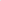 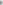 3. Wykonawca, podwykonawcy i dalsi podwykonawcy zobowiązani są do zachowania w tajemnicy wszelkich informacji uzyskanych w związku z wykonywaniem przedmiotu zamówienia.§ 7 - ZMIANY UMOWY1.  Zamawiający wobec treści art. 454 Ustawy przewiduje możliwość wprowadzenia zmiany do treści zawartej umowy w stosunku do treści oferty, na podstawie której dokonano wyboru Wykonawcy w zakresie:udziału podwykonawcy (lub jego zmiany) na etapie realizacji umowy jeżeli Wykonawca na żądanie Zamawiającego przedstawi oświadczenia lub dokumenty potwierdzające brak podstaw do wykluczenia wobec tego podwykonawcy;	Jeżeli zmiana lub rezygnacja z podwykonawcy dotyczy podmiotu, na którego zasoby Wykonawca powoływał się, na zasadach określonych w art. 118 ust 1 Ustawy, w celu wykazania spełniania warunków udziału w postępowaniu, Wykonawca jest obowiązany wykazać Zamawiającemu, że proponowany inny podwykonawca lub Wykonawca samodzielnie spełnia je w stopniu nie mniejszym niż podwykonawca, na którego zasoby Wykonawca powoływał się w trakcie postępowania o udzielenie zamówienia;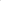 Wykonawca na żądanie Zamawiającego przedstawia oświadczenie, o którym mowa w art. 118 ust. 1 oświadczenia i dokumenty potwierdzające brak podstaw wykluczenia wobec tego podwykonawcy określone w SIWZ.Jeżeli Zamawiający stwierdzi, że wobec danego podwykonawcy zachodzą podstawy wykluczenia, to Wykonawca obowiązany będzie zastąpić tego podwykonawcę lub zrezygnować z powierzenia wykonania części zamówienia podwykonawcy.zmiany podwykonawcy na innego lub rezygnacji z podwykonawcy uczestniczącego w realizacji umowy w sytuacji gdy podwykonawca na etapie składania ofert wykazał podwykonawcę jako podmiot, na którego zasoby wykonawca powołał się w celu wykazania spełnienia warunków udziału w postępowaniu, o których mowa w art. 57 - obowiązują zasady jak w pkt 1);zmiany zakresu podwykonawstwa zmiany osób kierujących robotami po stronie Wykonawcy, pod warunkiem, że osoba ta jest uprawniona do kierowania robotami o charakterze ogólnobudowalnym w specjalności konstrukcyjno-budowlanej należąca w sposób czynny do Izby Inżynierów Budownictwa; Zmiany jak powyżej wymagają zachowania formy pisemnej (aneks) oraz pisemnego wniosku jednej ze Stron o zmianę wraz z uzasadnieniem.W przypadku wystąpienia zmiany, o której mowa w §7 ust. 1 pkt 4 wystarczającym będzie zgłoszenie pisemne Wykonawcy.2.  Zmiana jakiejkolwiek osoby wykonującej samodzielne funkcje techniczne w stosunku do wskazanych przed przystąpieniem do realizacji umowy przez Wykonawcę, wymaga akceptacji Zamawiającego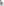 Zaakceptuje on każde proponowane zastąpienie podstawowego personelu jedynie wtedy, kiedy odnośne kwalifikacje proponowanego personelu, będą takie same lub wyższe niż personelu wymienionego.§ 8 TERMIN WYKONANIA UMOWY - ODBIÓR ROBÓTRoboty budowlane objęte przedmiotem zamówienia winny się zakończyć w terminie do 84 dni od dnia podpisania umowy.Roboty budowlane winny być realizowane w dni robocze (w godz. 8.00 do 16.00), za dni robocze uznaje się dni od poniedziałku do piątku z wyłączeniem dni ustawowo wolnych od pracy.Przekazanie protokolarne Wykonawcy terenu robót ustala się nie później niż w ciągu 7 dni roboczych po podpisaniu umowy — powyższe jest równoznaczne z obowiązkiem przyjęcia przez Wykonawcę terenu robót w tym terminie.Za datę zakończenia robót, o której mowa w ust. 1 uważa się dzień zgłoszenia przez Wykonawcę zakończenia robót i gotowości do odbioru końcowego. Zgłoszenie musi być potwierdzone przez Inspektora Nadzoru.Protokolarny odbiór przedmiotu umowy nastąpi nie później niż w ciągu 10 dni kalendarzowych od daty pisemnego zgłoszenia Wykonawcy o zakończeniu całości robót, z zastrzeżeniem ust. 9 poniżej.Za wykonanie przedmiotu umowy uważa się dzień podpisania protokołu końcowego odbioru robót bez zastrzeżeń.Weryfikacja rozliczenia ilościowo wartościowego nastąpi nie później niż w terminie 7-dni roboczych od dnia odbioru bezusterkowego przedmiotu umowy, o którym mowa w ust. 5.7. Zgłoszenie Wykonawcy do odbioru wykonanych robót (odbiór końcowy) następuje poprzez pisemne powiadomienie Zamawiającego najpóźniej w dniu zakończenia robót, potwierdzonego przez inspektora nadzoru.8. Wykonawca zobowiązany jest dostarczyć Zamawiającemu po zrealizowaniu robót, w dniu odbioru końcowego następujący operat kolaudacyjny składający się z co najmniej następujących dokumentów:Dziennik prowadzonych robót (według wzoru Zamawiającego);Atesty, deklaracje zgodności lub certyfikaty zgodności na użyte materiały, wyniki prób itp.;Karta przekazania do utylizacji odpadów powstałych podczas prac rozbiórkowych;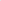 Protokół rozliczenia finansowego sporządzony przez Wykonawcę;Oświadczenie kierownika robót budowlanych o wykonaniu robót zgodnie ze sztuką budowlaną, projektem i wiedzą budowlaną, przepisami prawa oraz obowiązującymi normamí oraz o uporządkowaniu terenu robót z potwierdzeniem pisemnym inspektora nadzoru.9. Zamawiający w ciągu 3 dni roboczych od daty zgłoszenia wyznaczy termin rozpoczęcia odbioru lub wskaże jakie warunki muszą jeszcze zostać spełnione aby odbiór mógł być dokonany, a po ich spełnieniu wyznaczy datę rozpoczęcia odbioru końcowego.10. Dokumenty wyszczególnione w ust. 8 dostarczone Zamawiającemu winny być podpisane przez upoważnionych przedstawicieli Wykonawcy (§5 ust. 3 umowy) oraz przez upoważnione osoby po stronie Zamawiającego wyszczególnione w §5 ust 2 umowy.11. Protokół (bezusterkowy) odbioru wykonanej roboty budowlanej sporządzony jest w momencie  odbioru końcowego robót.12. Jeżeli Zamawiający stwierdzi, że przedmiot umowy nie został wykonany, tj. roboty nie zostały zakończone lub będzie miał zastrzeżenia, co do kompletności i prawidłowości wymaganych dokumentów składających się na operat kolaudacyjny, odmówi dokonania odbioru i w porozumieniu z Wykonawcą wyznaczy termin ponownego złożenia przez Wykonawcę wniosku o dokonanie odbioru końcowego.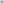 13. Strony postanawiają że z czynności odbiorów końcowych będą spisane protokoły, zawierające wszelkie ustalenia dokonane w toku odbioru, jak też terminy wyznaczone na usunięcie stwierdzonych przy odbiorze wad.14. Wykonawca zobowiązany jest do zawiadomienia Zamawiającego o usunięciu wad oraz do żądania wyznaczenia terminu odbioru zakwestionowanych uprzednio robót jako wadliwych. Usunięcie wad powinno być stwierdzone protokolarnie.§ 9 - WARTOŚĆ UMOWY1. Wynagrodzenie ustalone jest w formie ceny ryczałtowej, zaoferowanej przez Wykonawcę w treści oferty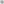 Wartość zamówienia Strony ustalają na kwotę:wartość netto:………………………………………złwartość brutto……………………………………...złsłownie:…………………………………….Podstawę wystawienia faktury stanowi protokół odbioru robót sporządzony przez upoważnionych przedstawicieli stron, Zamawiający może odmówić podpisania protokołu do czasu usunięcia stwierdzonych wad wykonania robót.Cena obejmuje koszty wszystkich robót niezbędnych dla zapewnienia zgodności wykonania tych robót zgodnie ze specyfikacją techniczną wykonania i odbioru robót, dokumentacją projektową i przedmiarem robót. Cena obejmuje również czynności i roboty konieczne do wykonania przedmiotu umowy a nie przewidziane w przedmiarze robót oraz roboty tymczasowe związane z wykonywaniem danej roboty budowlanej (np. roboty przygotowawcze, porządkowe, koszty związane z odbiorem wykonanych robót, koszty wykonania dokumentacji itp )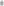 Wartość umowy jest niezmienna.Zamawiający ma prawo do zmiany dokumentacj technicznej, a Wykonawca ma obowiązek podjęcia  i wykonania prac wynikających z tej zmiany.W przypadku gdy zmiana dokumentacji technicznej spowoduje konieczność zaniechania części robót przewidzianych w kosztorysie ofertowym, Wykonawcy nie przysługuje prawo do otrzymania wynagrodzenia za ich wykonanie.§ 10 - WARUNKI PŁATNOŚCIRozliczenie wykonania przedmiotu zamówienia nastąpi, po końcowym odbiorze protokolarnym wykonanych robót budowlanych obejmujących prace określone w umowie na zasadach określonych w §9 umowy na podstawie oryginału faktury VAT.Zapłata należności za faktycznie wykonany przedmiot zamówienia nastąpi w formie polecenia przelewu z rachunku Zamawiającego na rachunek bankowy Wykonawcy wskazany na fakturze, w terminie do 21 dni od daty otrzymania przez Zamawiającego faktury wraz z bezusterkowym protokołem odbioru robót wystawionych zgodnie z uwarunkowaniami i ceną określoną w niniejszej umowie.Za dzień zapłaty uważa się dzień obciążenia rachunku bankowego Zamawiającego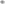 W przypadku niedopełnienia zobowiązań w zakresie prawidłowości i kompletności wymaganych treścią umowy i wystawionych przez Wykonawcę dokumentów, określonych w ust. 2, Zamawiający wstrzyma się od zapłaty całości należności do czasu uzupełnienia dokumentów lub ich korekty, przy czym termin zapłaty liczyć się będzie od dnia otrzymania przez Zamawiającego prawidłowych dokumentów.Zamawiający zobowiązuje Wykonawcę pod rygorem nieopłacenia faktury do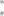 realizacji przedmiotu zamówienia zgodnie z warunkami niniejszej umowy;posługiwania się nazwą dla przedmiotu zamówienia zawartą w umowie;bezusterkowej realizacji przedmiotu zamówienia;przedłożenia wraz z fakturą oświadczenia podwykonawców, dalszych podwykonawców, iż Wykonawca nie posiada zobowiązań wynikających z realizacji zamówienia wobec podwykonawców i dalszych podwykonawców i w związku z tym podwykonawca i dalszy podwykonawca nie będzie zgłaszał żadnych roszczeń z tego tytułu (o ile dotyczy).Zamawiający dokona bezpośredniej zapłaty wymagalnego wynagrodzenia przysługującego podwykonawcy lub dalszemu podwykonawcy, który zawarł zaakceptowaną przez Zamawiaiąceqo umowę o podwykonawstwo, której przedmiotem są roboty budowalne lub który zawarł przedłożoną Zamawiającemu umowę o podwykonawstwo, której przedmiotem są dostawy lub usługi, w przypadku uchylenia się od obowiązku zapłaty odpowiednio przez Wykonawcę podwykonawcę lub dalszego podwykonawcę zamówienia na roboty budowlane.Wynagrodzenie, o którym mowa w ust 5, dotyczy wyłącznie należności powstałych po zaakceptowaniu przez Zamawiającego umowy o podwykonawstwo i do wysokości w niej określonej, której przedmiotem są roboty budowlane lub po przedłożeniu Zamawiającemu poświadczonej za zgodność z oryginałem kopii umowy o podwykonawstwo, której przedmiotem są dostawy lub usługi.Bezpośrednia zapłata obejmuje wyłącznie należne wynagrodzenie, bez odsetek, należnych podwykonawcy lub dalszemu podwykonawcy.Przed dokonaniem bezpośredniej zapłaty Zamawiający umożliwi Wykonawcy zgłoszenie  pisemnych uwag dotyczących zasadności bezpośredniej zapłaty wynagrodzenia podwykonawcy lub dalszemu podwykonawcy, o których mowa w ust. 5. Zamawiający informuje o terminie zgłaszania uwag, nie krótszym niż 7 dni od dnia doręczenia tej informacji.W przypadku zgłoszenia uwag, o których mowa w ust 8, w terminie wskazanym przez Zamawiającego, Zamawiający może:nie dokonać bezpośredniej zapłaty wynagrodzenia podwykonawcy lub dalszemu podwykonawcy, jeżeli wykonawca wykaże niezasadność takiej zapłaty albo,złożyć do depozytu sądowego kwotę potrzebną na pokrycie wynagrodzenia podwykonawcy lub dalszego podwykonawcy w przypadku istnienia zasadniczej wątpliwości zamawiającego co do wysokości należnej zapłaty lub podmiotu, któremu płatność się należy albo,dokonać bezpośredniej zapłaty wynagrodzenia podwykonawcy lub dalszemu podwykonawcy, jeżeli podwykonawca lub dalszy podwykonawca wykaże zasadność takiej zapłaty. W przypadku dokonania bezpośredniej zapłaty podwykonawcy lub dalszemu podwykonawcy, o  których mowa w ust. 5, Zamawiający potrąca kwotę wypłaconego wynagrodzenia z wynagrodzenia należnego wykonawcy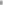  Konieczność wielokrotnego dokonywania bezpośredniej zapłaty podwykonawcy lub dalszemu podwykonawcy, o których mowa w ust. 5, lub konieczność dokonania bezpośrednich zapłat na sumę większą niż 5% wartości umowy w sprawie zamówienia publicznego będzie stanowić podstawę do odstąpienia od umowy w sprawie zamówienia publicznego przez Zamawiająceqo, zgodnie z art. 143c ustawy Pzp.§ 11 - GWARANCJA, WADY, REKLAMACJEWykonawca udziela Zamawiającemu – zgodnej z ofertą (nie krótszej niż 36 miesięcy) gwarancji jakości i takiej samej rękojmi na wykonane roboty obejmujące cały przedmiot zamówienia licząc od daty protokolarnego bezusterkowego odbioru przedmiotu umowy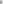 Niniejsza gwarancja nie wyłącza, nie ogranicza ani nie zawiesza uprawnień Zamawiającego wynikających z przepisów o rękojmi.Wykonawca ponosi odpowiedzialność z tytułu gwarancji jakości za wady fizyczne zmniejszające wartość użytkową techniczną i estetyczną wykonanych robót.W okresie gwarancji Wykonawca zobowiązany jest do nieodpłatnego usuwania wad ujawnionych po odbiorze końcowym.Wykonawca zobowiązuje się rozpatrzyć reklamację w ciągu 14 dni od daty otrzymania protokołu reklamacyjnego i zawiadomić Zamawiającego o jej uznaniu lub odrzuceniu. Nie udzielenie odpowiedzi na zgłoszenie reklamacji w ciągu 3 dni, licząc od daty jej otrzymania, uważane będzie przez Zamawiającego za uznanie reklamacji przez Wykonawcę.W przypadku uwzględnienia słuszności reklamacji, Wykonawca zobowiązany jest do usunięcia wady, na swój koszt w zakresie oraz terminie określonym w protokołe reklamacyjnym.Jeżeli Wykonawca nie uzna reklamacji, rozstrzygnięcie sporu nastąpi na drodze postępowania sądowego.Ustala się poniższe terminy usunięcia wad:jeśli wada uniemożliwia zgodne z obowiązującymi przepisami użytkowanie obiektu lub w jakikolwiek sposób zagraża bezpieczeństwu użytkowania budynku lub istnieje ryzyko ponoszenia strat i szkód przez Zamawiającego — 14 dni roboczych.w pozostałych przypadkach, w terminie uzgodnionym w protokole spisanym przy udziale obu Stron.Usunięcie wad powinno być stwierdzone protokolarnie.Jeżeli Wykonawca wykonuje roboty budowlane w sposób wadliwy lub sprzeczny z umową Zamawiający może wezwać go do zmiany sposobu wykonywania i wyznaczyć mu w tym celu odpowiedni termin. Po bezskutecznym upływie wyznaczonego terminu Zamawiający może od umowy odstąpić albo powierzyć poprawienie wad innemu Wykonawcy na koszt i niebezpieczeństwo Wykonawcy bez konieczności uzyskiwania pozwolenia sądu.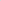 Jeżeli przedmiot umowy ma wady Zamawiający może żądać ich usunięcia wyznaczając w tym celu Wykonawcy odpowiedni termin z zagrożeniem, że po jego bezskutecznym upływie nie przyjmie naprawy. Gdy wady nie dadzą się usunąć lub z oględzin czy okoliczności wynika, że Wykonawca nie zdoła ich usunąć w odpowiednim czasie Zamawiający może od umowy odstąpić jeżeli wady są istotne. Jeżeli wady są nieistotne Zamawiający może naliczyć kary umowne jak w § 12 ust. 1, pkt 6 umowy. To samo dotyczy wypadku gdy Wykonawca nie usunął wad w wyznaczonym terminie.Jeżeli dla ustalenia zaistnienia wad niezbędne jest dokonanie prób, badań lub ekspertyz Zamawiający ma prawo polecić Wykonawcy dokonanie tych czynności na jego koszt. W przypadku jeżeli te czynności przesądzą, że wady w robotach nie wystąpiły, Wykonawca będzie miał prawo żądać od Zamawiającego zwrotu poniesionych z tego tytułu kosztów.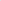 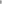 § 12 - KARY UMOWNEW razie niewykonania lub nienależytego wykonania umowy lub jej części Wykonawca zapłaci Zamawiającemu karę umowną w wysokości:10% wartości netto umowy, gdy Zamawiający odstąpi od umowy lub jej części;10% wartości netto umowy, gdy Zamawiający odstąpi od umowy lub jej części z powodu okoliczności, za które odpowiada Wykonawca w ramach wykonywania uprawnień z rękojmi;0,3% wartości netto umowy, za każdy dzień zwłoki, gdy Wykonawca nieterminowo dokona odbioru protokolarnego terenu robót;0,3% wartości netto umowy, za każdy dzień zwłoki w terminie zakończenia robót określonych w § 8 ust. 1 umowy;0,3% wartości netto umowy za każdy dzień zwłoki od upływu terminu wyznaczonego na usunięcie wad i usterek stwierdzonych w okresie realizacji, przy odbiorze robót lub ujawnionych w okresie gwarancji jakości;2% wartości netto przedmiotowej umowy z tytułu braku zapłaty lub nieterminowej zapłaty wynagrodzenia należnego podwykonawcom lub dalszym podwykonawcom;5% wartości netto przedmiotowej umowy z tytułu nieprzedłożenia do zaakceptowania projektu umowy lub jej zmian o podwykonawstwo, której przedmiotem są roboty budowlane, dostawy i usługi; 1% wartości netto przedmiotowej umowy z tytułu nieprzedłożenia poświadczonej za zgodność z oryginałem kopii umowy o podwykonawstwo lub jej zmian;1% wartości netto przedmiotowej umowy z tytułu braku zmiany umowy o podwykonawstwo w zakresie terminu zapłaty;1% wartości netto przedmiotowej umowy z tytułu każdorazowego nie wywiązania się Wykonawcy z obowiązku wynikajacego z treści § 2 ust. 12 13 przedmiotowej umowy,Jeżeli szkoda spowodowana niewykonaniem lub nienależytym wykonaniem umowy przekroczy wartość zastrzeżonych kar umownych, Zamawiający zastrzega sobie prawo dochodzenia odszkodowania do pełnej wysokości szkody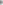 Zamawiający ma prawo potrącenia równowartości naliczonych kar umownych z wynagrodzenia dla Wykonawcy.Łączna wysokość naliczonych kar umownych nie może przekroczyć wynagrodzenia brutto określonego w §9 ust. 2 umowy.§ 13 - ODSTĄPIENIE OD REALIZACJI UMOWYZamawiający zastrzega sobie prawo odstąpienia od umowy lub jej części w każdym przypadku niewykonania lub nienależytego wykonania umowy przez Wykonawcę i naliczenia kary umownej określonej w sytuacjach przewidzianych w § 12 z zastrzeżeniem uprawnień z rękojmi i gwarancji wskazanych w §11 umowy.Wykonawca nie będzie mógł zwolnić się od odpowiedzialności względem Zamawiającego z powodu,że niewykonanie lub nienależyte wykonanie umowy przez Wykonawcę było następstwem niewykonania lub nienależytego wykonania zobowązań wobec Wykonawcy przez inne podmioty.Zamawiającemu przysługuje prawo odstąpienia od umowy lub jej części w każdym przypadku niewykonania lub nienależytego wykonania umowy przez Wykonawcę w terminie 30 dni od powzięcia wiadomości o okolicznościach stanowiących podstawę odstąpienia od umowy. W razie zaistnienia istotnej zmiany okoliczności powodującej, że wykonanie umowy nie leży w interesie publicznym, czego nie można było przewidzieć w chwili zawarcia umowy, lub dalsze wykonywanie umowy może zagrozić istotnemu interesowi bezpieczeństwa państwa lub bezpieczeństwu publicznemu, zamawiający może odstąpić od umowy w terminie 30 dni od dnia powzięcia wiadomości o tych okolicznościach.Zamawiający może odstąpić od umowy lub jej części również w przypadku;utraty przez Wykonawcę wymaganych uprawnień do wykonywania działalności gospodarczej w zakresie dotyczącym przedmiotu umowy;braku przez Wykonawcę w okresie realizacji niniejszej umowy, umowy ubezpieczeniowej z tytułu odpowiedzialności cywilnej w wysokości określonej w §6 ust. 2.Zaniechania na 14 dni roboczych wykonywania robót przez Wykonawcę bez zgody Zamawiającego;Jeżeli Wykonawca opóźnia się z rozpoczęciem lub wykonaniem robót tak dalece, że nie jest prawdopodobnym, żeby zdołał ukończyć je w umówionym terminie.W przypadku odstąpienia od umowy, Wykonawca ma obowiązek wstrzymania realizacji robót w trybie natychmiastowym, uporządkowania oraz zabezpieczenia terenu budowy.Wykonawca jest zobowiązany do dokonania i dostarczenia Zamawiającemu inwentaryzacji robót według stanu na dzień odstąpienia od umowy nie później niż w terminie 7 dni od dnia odstąpienia od umowy. Zaakceptowana przez Zamawiającego inwentaryzacja robót stanowi podstawę do określenia wartości wykonanych robót oraz zakupionych materiałów i urządzeń i upoważnia Wykonawcę do wystawienia odpowiedniej faktury.Zamawiający może rozwiązać umowę, jeżeli zachodzi co najmniej jedna z następujących okoliczności:zmiana umowy została dokonana z naruszeniem art. 454 Pzp.;Wykonawca w chwili zawarcia umowy podlegał wykluczeniu z postępowania na podstawie art.118 Pzp;Trybunał Sprawiedliwości Unii Europejskiej stwierdził, w ramach procedury przewidzianej w art. 258 Traktatu o Funkcjonowaniu Unii Europejskiej, że państwo polskie uchybiło zobowiązaniom, które ciążą na nim na mocy Traktatów, dyrektywy 2014/24/UE i dyrektywy 2014/25/UE, z uwagi na to, że Zamawiający udzielił zamówienia z naruszeniem przepisów prawa Unii Europejskiej.§ 14 - ZABEZPIECZENIE NALEŻYTEGO WYKONANIA UMOWYWykonawca wniósł zabezpieczenie należytego wykonania umowy w formie …………………….., w wysokości równej  5% łącznej ceny ofertowej brutto podanej w § 9 ust. 2 niniejszej umowy, co stanowi kwotę ………..………………… zł, (słownie: ………………….……………………….. ).Wniesione przez Wykonawcę zabezpieczenie należytego wykonania Umowy służy pokryciu roszczeń z tytułu niewykonania lub nienależytego wykonania Umowy  w tym z tytułu ewentualnych roszczeń Zamawiającego z tytułu odpowiedzialności Wykonawcy za wady powstałe w przedmiocie umowy w okresie  rękojmi.Wykonawcy wspólnie ubiegający się o udzielenie zamówienia ponoszą solidarną odpowiedzialność za wniesienie zabezpieczenia należytego wykonania umowy (jeżeli dotyczy). Poręczenie lub gwarancja  powinny zawierać stwierdzenie, że na pierwsze pisemne żądanie Zamawiającego, wzywające do zapłaty kwot z tytułu nienależytego wykonania umowy, zgodnie z warunkami umowy, następuje jego bezwarunkowa wypłata bez jakichkolwiek zastrzeżeń ze strony gwaranta/poręczyciela.Koszty wniesienia zabezpieczenia ponosi Wykonawca.W przypadku wniesienia zabezpieczenia w innej formie niż pieniężna, a nie obejmującego całego okresu utrzymania zabezpieczenia, jednakże wniesionego na okres nie krótszy niż 5 lat, Wykonawca zobowiązuje się do przedłużenia zabezpieczenia lub wniesienia nowego zabezpieczenia na kolejne okresy (dotyczy rękojmi na okres dłuższy niż 5 lat, zgodnie z ofertą) .W trakcie realizacji umowy Wykonawca może dokonać zmiany formy zabezpieczenia na jedną lub kilka z dopuszczonych form, jak niżej:pieniądz,poręczenia bankowe lub poręczenia spółdzielczej kasy oszczędnościowo-kredytowej, z tym że poręczenie kasy jest zawsze zobowiązaniem pieniężnym,gwarancje bankowe,gwarancja ubezpieczeniowa,poręczenia udzielane przez podmioty, o których mowa w art. 6b ust. 5 pkt 2 ustawy z dnia 9 listopada 2000 r. o utworzeniu Polskiej Agencji Rozwoju Przedsiębiorczości.Zabezpieczenie w formie innej niż pieniądz należy wnieść w formie oryginału.Zamawiający nie wyraża zgody na wniesienie zabezpieczenia należytego wykonania umowy w formach wymienionych w art. 450 ust. 2 Pzp.Zabezpieczenie należytego wykonania Umowy zostanie zwolnione: 70 % zabezpieczenia  – w terminie 30 dni od dnia wykonania zamówienia i uznania przez zamawiającego za należycie wykonane (podpisania protokołu odbioru końcowego bez uwag), 30% zabezpieczenia – nie później niż w 15 dniu po upływie okresu rękojmi za wady. Zabezpieczenie należytego wykonania Umowy wniesione w pieniądzu zostanie zwrócone Wykonawcy wraz z odsetkami wynikającymi z umowy rachunku bankowego, na którym było ono przechowywane, pomniejszone o koszty prowadzenia rachunku oraz prowizji banku za przelew pieniędzy na rachunek. W razie opóźnienia Wykonawcy w realizacji Umowy Wykonawca zobowiązany jest w terminie wskazanym przez Zamawiającego, jednak nie dłuższym niż 3 dni, przedstawić odpowiednio zmienione w zakresie daty ważności, zabezpieczenie należytego wykonania Umowy.§ 15 - WIERZYTELNOŚCIWykonawca bez pisemnej zgody Zamawiającego nie może zbyć wierzytelności przysługujących mu wobec Zamawiającego.§ 16 POZOSTAŁE POSTANOWIENIA UMOWYWykonawca nie może powierzyć wykonania niniejszej umowy innej osobie.Wszelkie zmiany w treści niniejszej umowy wymagają formy pisemnej pod rygorem nieważności.Spory wynikłe z niniejszej umowy poddaje się rozstrzygnięciu sądu właściwego dla siedziby Zamawiającego.W sprawach nieuregulowanych umową zastosowanie mają przepisy Prawa zamówień publicznych oraz przepisy Kodeksu Cywilnego.Umowa została sporządzona w 2 jednobrzmiących egzemplarzach